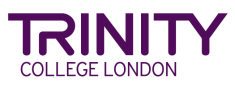 A Teachers’ guide to the Trinity portfolio toolkitWhat is a portfolio?It’s a file or folder that contains a collection of your students’ work. Each portfolio should include at least one example of each task type that occurs in the written part of the exam.The new portfolio will not be assessed by examiners but will be used as a tool for students to develop their writing skills at each level.Why keep a portfolio?	It motivates students as they are developing their writing skills. 	It helps students to keep track of their progress.	It provides a good point of reference when preparing for the written part of the exam. 	It supports the development of process writing skills.	It encourages students to be more in control of their learning and development. 	It enables students to work on their own with the different task types.	It raises students’ awareness of their strengths and weaknesses.How do students use the portfolio?Each time students produce a written text; the teacher will correct it and return it with the teachers’ feedback form. Students should be encouraged to study the feedback form, then correct and rewrite each task. The corrected texts are collated in the file or folder so that students can refer back to them when preparing for their exam.Guidelines for students and teachers	Each task should be written by the student and must not be copied from any other source.	The tasks must be selected from the appropriate ISE level that students are taking. They must not be taken from a mixture of different levels.	At the end of each task, students should write the number of words used to complete each task. Students must not exceed the stated maximum word length range.	Students must check each task against the checklist. After correction, teachers should return the task to the student with a completed feedback form.	Students should read the teachers’ feedback form, make any changes and retain a rewritten version in their portfolio.1Activity 2Understanding the task1 With a partner, read the task. Answer the questions.There are plans for a new out-of-town shopping centre near where you live. Write an article for a local website describing what it will be like. Explain how you think the area and local people could benefit from the shopping centre.A What type of text are you going to write (email, essay etc)?B Who is the target reader (who is the text for)?C Will the style be informal or formal?D What will you write about?2 Look at the tasks below and complete the table.AYour local government is planning to sell some of the land around your school or college to a local company to build a new car park. Write a letter to the local government explaining why you disagree with the plan and suggest another location for the car park.BYour class has been discussing whether it is important to keep national customs and traditions alive. Your teacher has asked you to write an essay giving your opinion.CAn international magazine wants students around the world to write an article on their early memories of school life. In your article you should describe a favourite memory. Say how you felt at the time and why it is special to you.3 With a partner, check your answers.5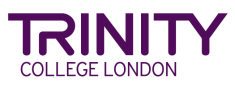 Activity 3Getting your ideasWhat words andphrases can I use?Look at the task again. With a partner, add your ideas.There are plans for a new out of town shopping centre near where you live. Write an article for a local website describing what it will be like. Explain how you think the area and local people could benefit from the shopping centre.modernthe shopping centrenew roads will be builtbenefits to the areacan enjoy a better range of shopsbenefits to local people6Activity 4Planning your text.How do I attract the attention ofthe reader?There are plans for a new out of town shopping centre near where you live. Write an article for a local website describing what it will be like. Explain how you think the area and local people could benefit from the shopping centre.1 A good article needs a title. Which is the best title and why?This town will have a new shopping centre.Exiting plans for new shopping centre.A new shopping centre will open next year.2 Why is it a good idea to use a question at the beginning of the article?3 Plan your paragraphs. Match the paragraph to the function.Paragraph 1Paragraph 2Paragraph 3Paragraph 4A Say how local people could benefit and conclusion.B Introduction. Begin with an interesting sentence or question.C Say how the area could benefit.D Describe the shopping centre.4 The beginning of each paragraph is called a topic sentence. This must be clear and make the reader interested. Compare the two sentences for the beginning of paragraph 2. Which is better and why?The plans for the shopping centre are impressive. There are plans for some new shops.5 Think of a topic sentence for paragraph 3 and 4.7ISE Level II Writing taskTeachers’ feedback formAdvice for students. Find out what you can do and what you can do better.2Activity 6Checking your work1 Check and improve your work. Use the checklist below to help you.2 Give your work to your teacher. Your teacher will correct your work and give you a feedback form.3 Look at your feedback form. Make changes and write your text again.4	Put your corrected work in your file or folder. Then try another task.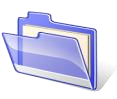 9Trinity Portfolio Toolkit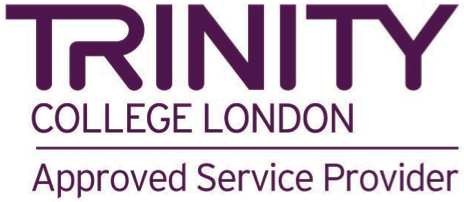 Making writing matterRobin Walker1. What is a paragraph?i) Work with a partner and write a definition of a paragraph.ii) Look at the following three texts. Which one(s) would you call a paragraph? What is wrong with the other(s)?b)a)	Asturias is in the north of Spain. Compact discs give really good sound quality. Paris is one the most important tourists destinations in the world. They played football all afternoon. Tourists want to enjoy themselves on holiday.Asturias is a relatively unspoilt part of the north of Spain. It is one of the regions which make up Spain’s famous ‘Green Coast’. Obviously, the weather in a region like this is less reliable than in the Mediterranean. However, in the hot summer months many tourists come to Asturias to escape from the intense heat of the rest of the country. What is more, a lot of outdoor tourist activities benefit from the climate Asturias offers.c)Asturias is a relatively unspoilt part of the north of Spain. A lot of outdoor tourist activities benefit from the climate Asturias offers. Asturias is one of the regions which make up Spain’s famous ‘Green Coast’. In the hot summer months many tourists come to Asturias to escape from the intense heat of the rest of the country. The weather in a region like Asturias is less reliable than in the Mediterranean.iii) Think about what you have seen by studying the texts in section 2. Now go back to your initial definition of a paragraph and modify it if you need to.iv) A paragraph generally has a clear structure which revolves around a main idea. Some structures are very common. Put sentences a–f in the correct order to make a paragraph with the structure in the diagram.a Travel for reasons of tourism is easier today than it has ever been before. b The more people travel, the more de-humanised the process becomes.c There is far more accommodation available today than in the past. d Masses of tourists mean less time for real contact with local people.e Large numbers cause the hosts to see visitors simply as a source of easy money. f Transport is cheaper and faster than it has ever been.Main statement	––Supporting statements	––Qualification of the	–– main statementSupport/examples of	–– the qualificationAssessing English language since 1938 robin@englishglobalcom.comTrinity Portfolio ToolkitMaking writing matterRobin Walker2. Selecting contentsi) You have to write an email to somebody who is coming to visit your part of Andalucía. Work with a partner(s) and brainstorm all of the possible contents for your email. Use the space below to make notes.ii) When you have enough possible contents, go back over your list and select the four most important.iii) Now compare your four items with other people in the room. Have you chosen the same four things?3. Organizing contentsi) What structure would you expect for the following pieces of writing?Resources for teaching writing1) Portfolio toolkit (B2) – https://www.trinitycollege.com/site/?id=3195 (Portfolio Toolkit for teachers – ISE II)2) Writing genre (B2) – https://www.trinitycollege.com/site/?id=3195 (Guidance on writing genres)Assessing English language since 1938 robin@englishglobalcom.comTrinity Portfolio ToolkitMaking writing matterRobin WalkerSelf–directed task (2hrs)In order to complete 5 hours of training, you are required to complete another two hours of self–directed work, which you will have to send to the Asesor(a) of your local Centro de Profesores.Task: Write a 180–220 word blog entry about being an English language teacher. The blog is going to be read by university students who are about to graduate in English, or by students doing their Masters in order to qualify as language teachers. Talk about your own experience (good and/or bad) and give them advice about how to get the best out of the future career as language teachers.Task requirements: Use the process approach to writing that we have seen today in the workshop:1. Find a colleague to work with. Exchange email addresses/contact details now.2. Brainstorm ideas/contents by yourself or with your colleague.3. Select and organize your ideas thinking about the readers of your blog. 4. Write a first draft and send it to your colleague.5. Correct your colleague´s first draft using the Trinity Portfolio Teacher’s Feedback Form, and then send the draft and form back to your colleague. You can make your comments using Comment boxes in Word.6. Improve your first draft based on the comments your colleague made.7. Send your first draft, the Teacher’s Feedback Form and your final draft as a single document to your Asesor(a) for the correct accreditation of your 5 hours’ training.8. The deadline for getting your draft, feedback form and final text to the Asesor(a) is: ___________________________ .Assessing English language since 1938 robin@englishglobalcom.comWhat type of text are you going to write?Who is the target reader?Will the style be formal or informal?What will you write about?Task ATask BTask CVery good √√, good √You need to look at this againHow did you do?It’s the right task eg an email, an essayIt has the correct informationIt has the right number of words.Appropriate style and register throughout the text. (friendly/formal etc)Appropriate range of grammar with good level of accuracy.Appropriate use of linking words and topic sentences.There’s a good beginning, middle and end.Appropriate range of vocabulary relating to the task.Accurate spelling with occasional mistakes.Good punctuation.The text is interesting.Clear and effective paragraphing and handwriting is easy to read.Action planPractise your grammarLearn new wordsPractise different styles of writingFind more ideas for the textLearn to organise ideas in a text more effectivelyPractise spelling and punctuationOther comments:I can…√1 write an email/a letter/a description etc2 write between 120 and 180 words3 give the correct information4 use simple, correct grammar5 plan and write a beginning, middle and an end6 connect short phrases with “and”, “but” and “because”7 use interesting vocabulary8 spell and punctuate correctlyReport comparing two productsA letter of complaintFor and against articleArticle expressing an opinion